2015–2016  DERS YILI STAJ LİSTESİSINIFI VE GRUBU	: 6/ A	                				   01.05.2016-30.06.2016 STAJIN ADI		: KARDİYOLOJİ/GÖĞÜS HAST./SEÇMELİ-2/SEÇMELİ-3 2015–2016   DERS YILI STAJ LİSTESİSINIFI VE GRUBU	: 6/ B	                				      01.05.2016-30.06.2016 STAJIN ADI		: ACİL TIP2015–2016   DERS YILI STAJ LİSTESİSINIFI VE GRUBU	: 6/ C	                				      01.05.2016-30.06.2016 STAJIN ADI		: HALK SAĞLIĞI-AİLE HEKİMLİĞİ 2015–2016   DERS YILI STAJ LİSTESİSINIFI VE GRUBU	: 6/ D					     	     01.05.2016-30.06.2016 STAJIN ADI		:  İÇ HASTALIKLARI 2015–2016   DERS YILI STAJ LİSTESİSINIFI VE GRUBU	: 6/ E	                				   01.05.2016-30.06.2016 STAJIN ADI		: SEÇMELİ-1/GENEL CER/KADIN DĞ. 2015–2016   DERS YILI STAJ LİSTESİSINIFI VE GRUBU	: 6/ F	                				   01.05.2016-30.06.2016 STAJIN ADI		:  ÇOCUK SAĞLIĞI VE HAST. 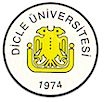   T.C   DİCLE ÜNİVERSİTESİ                   Tıp Fakültesi Dekanlığı110.002YUNUS BAĞCIDERMATOLOJİ01-15.05.2016NÖROLOJİ16-31.05.2016KARDİYOLOJİ01-15.06.2016GÖĞÜS HAST.16-30.06.2016210.003KADRİ AKKARDİYOLOJİ01-15.05.2016GÖĞÜS HAST.16-31.05.2016KULAK B.B01-15.06.2016ORTOPEDİ16-30.06.2016310.006MİTHAT BOZKURTDERMATOLOJİ01-15.05.2016ORTOPEDİ16-31.05.2016KARDİYOLOJİ01-15.06.2016GÖĞÜS HAST.16-30.06.2016410.007YUNUS GÜRKULAK B.B01-15.05.2016ANESTEZİYOLO16-31.05.2016KARDİYOLOJİ01-15.06.2016GÖĞÜS HAST.16-30.06.2016510.009OZAN KAPÇAYKARDİYOLOJİ01-15.05.2016GÖĞÜS HAST.16-31.05.2016DERMATOLOJİ01-15.06.2016NÖROLOJİ16-30.06.2016610.010ENES BÖÇKÜNGÖĞÜS HAST.01-15.05.2016KARDİYOLOJİ16-31.05.2016ANESTEZİYOLO01-15.06.2016DERMATOLOJİ16-30.06.2016710.016RUMEYSA GÜMÜŞGÖĞÜS HAST.01-15.05.2016KARDİYOLOJİ16-31.05.2016NÖROLOJİ01-15.06.2016DERMATOLOJİ16-30.06.2016810.018NECAT ELPEZEGÖĞÜS HAST.01-15.05.2016KARDİYOLOJİ16-31.05.2016NÖROLOJİ01-15.06.2016KULAK B.B16-30.06.2016910.019SERHAT KALKANANESTEZİYOLO01-15.05.2016KULAK B.B16-31.05.2016GÖĞÜS HAST.01-15.06.2016KARDİYOLOJİ16-30.06.20161010.022BEDRİ İLCANGÖĞÜS HAST.01-15.05.2016KARDİYOLOJİ16-31.05.2016ORTOPEDİ01-15.06.2016KULAK B.B16-30.06.20161110.024KÜBRA TATARKULAK B.B01-15.05.2016NÖROLOJİ16-31.05.2016KARDİYOLOJİ01-15.06.2016GÖĞÜS HAST.16-30.06.20161210.025İDAN FIRAT UNAYGÖĞÜS HAST.01-15.05.2016KARDİYOLOJİ16-31.05.2016ANESTEZİYOLO01-15.06.2016DERMATOLOJİ16-30.06.20161310.058BÜŞRA RÜZGARANESTEZİYOLO01-15.05.2016DERMATOLOJİ16-31.05.2016GÖĞÜS HAST.01-15.06.2016KARDİYOLOJİ16-30.06.20161410.068HASAN DENİZDERMATOLOJİ01-15.05.2016ANESTEZİYOLO16-31.05.2016KARDİYOLOJİ01-15.06.2016GÖĞÜS HAST.16-30.06.20161509.127SELAHATTİN YAĞMAĞANKARDİYOLOJİ01-15.05.2016GÖĞÜS HAST.16-31.05.2016DERMATOLOJİ01-15.06.2016ANESTEZİYOLO16-30.06.20161609.134HÜSEYİN SAĞLIKKARDİYOLOJİ01-15.05.2016GÖĞÜS HAST.16-31.05.2016KULAK B.B01-15.06.2016NÖROLOJİ16-30.06.20161709.151MAHSUM VARORTOPEDİ01-15.05.2016KULAK B B.16-31.05.2016ORTOPEDİ01-15.06.2016KULAK B.B16-30.06.20161810.136RAMAZAN ÖZAYDINNÖROLOJİ01-15.05.2016DERMATOLOJİ16-31.05.2016GÖĞÜS HAST.01-15.06.2016KARDİYOLOJİ16-30.06.20161910.151ÖMER SERDIL DEMİRNÖROLOJİ01-15.05.2016DERMATOLOJİ16-31.05.2016GÖĞÜS HAST.01-15.06.2016KARDİYOLOJİ16-30.06.20162010.155ÖZGÜR ÖNELKARDİYOLOJİ01-15.05.2016GÖĞÜS HAST.16-31.05.2016DERMATOLOJİ01-15.06.2016ANESTEZİYOLO16-30.06.20162110.176HASRET TUBA ÖZKAY  T.C   DİCLE ÜNİVERSİTESİ                   Tıp Fakültesi Dekanlığı107.095KEMAL ÖZDEMİR209.099CİĞERHUN UZEL310.013AZAD ALAY410.014DAVUT ERDOĞAN510.021M.EMİN YILDIRIM610.023AHMET BAVER YILDIZ710.027FİDEL DEMİR810.029MEHMET NESİM KAYA910.032İBRAHİM ERPİN1010.033SERHAT ÇETİN1110.034HAMZA ÇELEBİ1210.035SAİT DÖNMEZ1310.037FERHAT BAVER POLAT1410.038ERKAN BAŞER1510.039DİCLE POLAT1610.040KURTULUŞ KAYA1710.080BAYRAM OKUR1810.112SELAHATTİN ERŞEN1909.145GÜLCAN KARATAŞ2010.139MEHMET ŞAKİR AY2110.140VEYSEL GEZEN2209.031ZANA SEÇKİN01-14.05.2016  T.C   DİCLE ÜNİVERSİTESİ                   Tıp Fakültesi Dekanlığı108.060ŞEVİN BADEMKIRANHALK SAĞLIĞI01-31.05.2016AİLE HEKİM01-30.06.2016209.040HAKİM KILIÇHALK SAĞLIĞI01-31.05.2016AİLE HEKİM01-30.06.2016310.041BİRSEN ÇORAPLIHALK SAĞLIĞI01-31.05.2016AİLE HEKİM01-30.06.2016410.042CEBRAİL DURMAZHALK SAĞLIĞI01-31.05.2016AİLE HEKİM01-30.06.2016510.043UĞUR HÜNÜRHALK SAĞLIĞI01-31.05.2016AİLE HEKİM01-30.06.2016610.046DİCLE AKKILIÇHALK SAĞLIĞI01-31.05.2016AİLE HEKİM01-30.06.2016710.047CUMA BALYANHALK SAĞLIĞI01-31.05.2016AİLE HEKİM01-30.06.2016810.048AZİZ TANELÇİHALK SAĞLIĞI01-31.05.2016AİLE HEKİM01-30.06.2016910.049YALÇIN DEMİRHALK SAĞLIĞI01-31.05.2016AİLE HEKİM01-30.06.20161010.050ESRA TURĞUTAİLE HEKİM01-31.05.2016HALK SAĞLIĞI01-30.06.20161110.070MUHAMMED ADIYAMANAİLE HEKİM01-31.05.2016HALK SAĞLIĞI01-30.06.20161210.111M. BURAK PEKÖZAİLE HEKİM01-31.05.2016HALK SAĞLIĞI01-30.06.20161309.129HASAN ZANAİLE HEKİM01-31.05.2016HALK SAĞLIĞI01-30.06.20161409.135YAĞMUR SOYSALAİLE HEKİM01-31.05.2016HALK SAĞLIĞI01-30.06.20161510.130MİR NAEİM MIR HAJI BABAZADEH TASAUJAİLE HEKİM01-31.05.2016HALK SAĞLIĞI01-30.06.20161610.131SÜMEYYE BALKANAİLE HEKİM01-31.05.2016HALK SAĞLIĞI01-30.06.20161710.147YETER ŞAHİNAİLE HEKİM01-31.05.2016HALK SAĞLIĞI01-30.06.2016  T.C   DİCLE ÜNİVERSİTESİ                   Tıp Fakültesi Dekanlığı105.011EVREN DAĞEVREN DAĞ209.020ROBER ASLANROBER ASLAN309.024AGİT YILDIRIMAGİT YILDIRIM410.054ALİ ERDEMALİ ERDEM510.055MEHMET ŞİMŞEKMEHMET ŞİMŞEK610.059REVAN SABRİ ÇİFTÇİREVAN SABRİ ÇİFTÇİ710.061ESRA DUMANESRA DUMAN810.062MUSTAFA BAYATMUSTAFA BAYAT910.065METİN AKTAŞMETİN AKTAŞ1010.066MEHMET ALİ KASAPMEHMET ALİ KASAP1110.067TUBA IŞIKTUBA IŞIK1210.069AHMET UBURAHMET UBUR1310.071FIRAT KARAASLANFIRAT KARAASLAN1410.076ŞEHMUS ÇAKIRŞEHMUS ÇAKIR1510.083ÖZGÜR ADIGÜZELÖZGÜR ADIGÜZEL1610.095HALİT RÜZGARHALİT RÜZGAR1710.107ALİ SAMSUMALİ SAMSUM1808.131MAHMUT DAĞTEKİNMAHMUT DAĞTEKİN1910.144LEZGİN DURSUNLEZGİN DURSUN2010.146AHMET DEMİRDAĞAHMET DEMİRDAĞ  T.C   DİCLE ÜNİVERSİTESİ                   Tıp Fakültesi Dekanlığı  T.C   DİCLE ÜNİVERSİTESİ                   Tıp Fakültesi Dekanlığı  T.C   DİCLE ÜNİVERSİTESİ                   Tıp Fakültesi Dekanlığı110.057BARIŞ KARATAŞGÖZ HAST.01-15.05.2016GENEL CER16-31.05.2016KADIN DOĞUM01-30.06.2016210.072YUNUS AVCIMAYIS KADIN DOĞUM YOKENFEKSİYON HST01-15.06.2016GENEL CER16-30.06.2016310.073MESHER ÇAPRASGENEL CER01-15.05.2016ENFEKSİYON HST16-31.05.2016KADIN DOĞUM01-30.06.2016410.074EMRULLAH ACARKADIN DOĞUM01-31.05.2016ÇOCUK CERRAHİ01-15.06.2016GENEL CER16-30.06.2016510.075AHMET ENES KAYANKADIN DOĞUM01-31.05.2016GÖZ HAST.01-15.06.2016GENEL CER16-30.06.2016610.078RUKEN ELÇİKADIN DOĞUM01-31.05.2016GENEL CER01-15.06.2016ENFEKSİYON HST16-30.06.2016710.081HALİL YILDIZKADIN DOĞUM01-31.05.2016GENEL CER01-15.06.2016ÇOCUK CERRAHİ16-30.06.2016810.082MUHYETTİN TAYÇOCUK CERRAHİ01-15.05.2016GENEL CER16-31.05.2016KADIN DOĞUM01-30.06.2016910.084EMRAH KAÇARGENEL CER01-15.05.2016GÖZ HAST.16-31.05.2016KADIN DOĞUM01-30.06.20161010.086RUŞEN ALAKUŞTEKİNKADIN DOĞUM01-31.05.2016ENFEKSİYON HST01-15.06.2016GENEL CER16-30.06.20161110.087MEHMET YUSUF HATİPOĞLUKADIN DOĞUM01-31.05.2016ÇOCUK CERRAHİ01-15.06.2016GENEL CER16-30.06.20161210.089İDRİS TÜZÜNGENEL CER01-15.05.2016ENFEKSİYON HST16-31.05.2016KADIN DOĞUM01-30.06.20161310.090DERYA ÖNERÇOCUK CERRAHİ01-15.05.2016GENEL CER16-31.05.2016KADIN DOĞUM01-30.06.20161410.091GÖKHAN DARAKÇI KADIN DOĞUM01-31.05.2016GENEL CER01-15.06.2016GÖZ HAST.16-30.06.20161510.093ZENNUR BEKLEYİCİENFEKSİYON HST01-15.05.2016GENEL CER16-31.05.2016KADIN DOĞUM01-30.06.20161610.105MURAT GÜLERKADIN DOĞUM01-31.05.2016GENEL CER01-15.06.2016GÖZ HAST.16-30.06.20161708.130YUSUF GÜLERKADIN DOĞUM01-31.05.2016GENEL CER01-15.06.2016ÇOCUK CERRAHİ16-30.06.20161809.142SEVGİ TAMAÇGENEL CER01-15.05.2016ÇOCUK CERRAHİ16-31.05.2016KADIN DOĞUM01-30.06.20161910.145PELİN KÖPRÜCÜENFEKSİYON HST01-15.05.2016GENEL CER16-31.05.2016KADIN DOĞUM01-30.06.20162010.149FATMA NUR EMREKADIN DOĞUM01-31.05.2016GENEL CER01-15.06.2016ENFEKSİYON HST16-30.06.20162110.157HAMİT NERGİZLİGENEL CER01-15.05.2016GÖZ HAST.16-31.05.2016KADIN DOĞUM01-30.06.20162211.017MUSTAFA BAŞTÜRKGENEL CER01-15.05.2016ÇOCUK CERRAHİ16-31.05.2016KADIN DOĞUM01-30.06.2016  T.C   DİCLE ÜNİVERSİTESİ                   Tıp Fakültesi Dekanlığı109.044FERHAT ÇELİK210.012SELEN YILMAZ310.051MAHMUT DURMUŞ410.085ESAT YALIN510.094NESİM GÖZLEK610.096SİBEL YEŞİLYURT710.097ŞAHİN TAŞIN810.099UĞUR HATİPOĞLU910.100EMRAH ÖZ1010.101EBRU YILDIZ1110.102UĞUR FİDAN1210.103SUAT GENÇ1310.104FERAH ŞAKAR1410.108ŞEMSETTİN REBAR ÇİFTÇİ1510.109EMRAH ÇİFTÇİ1610.110SELAHATTİN VURAL1710.129ÇİNARE KERİMLİ1810.132ELİF ZELAL BALIK1910.150SUAT MORKUZU